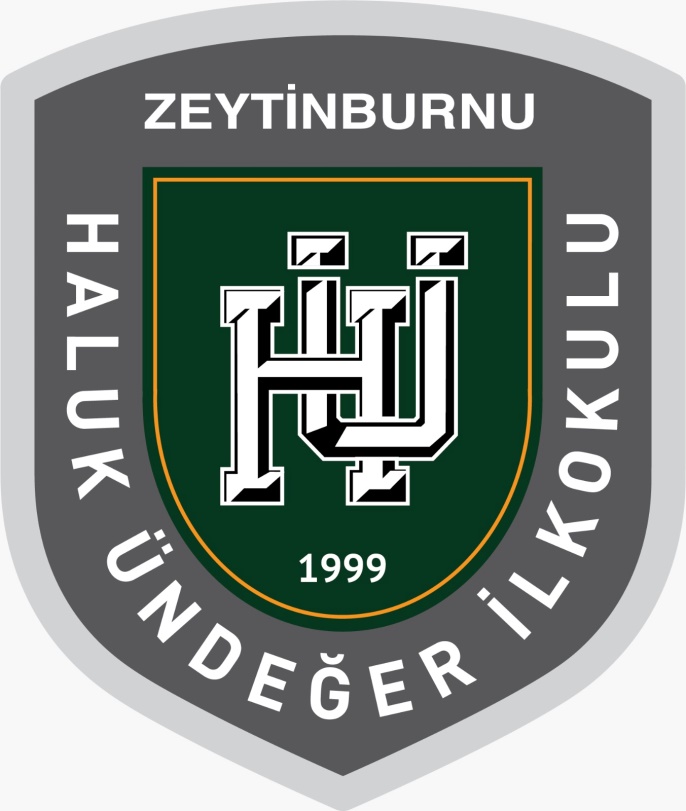 KURUMSAL KİMLİK   Okulumuz UPS Şirketi Yönetim Kurulu Başkanı Haluk ÜNDEĞER tarafından yaptırılarak Milli Eğitim Bakanlığına bağışlanmış ve 1999 – 2000 yılında eğitim ve öğretime başlamıştır. Okul logomuzda da bağışçımız Haluk ÜNDEĞER’in isim ve soy isminin baş harfleri yer almış olup yeşil, gri ve turuncu renkler kullanılmıştır.